IEEE P802.15Wireless Personal Area Networks1. PHY VI MAC Frame Format5.2.1.1 Frame control field5.2.1.1.4 PHY VIThis field is not used except the VTASC, SS2DC, and IDE PHY modes.The frame version subfield specifies the version number corresponding to the frame. This subfield shall be set to 0b01 to indicate a frame compatible with IEEE Standard 802.15.7r1 and all other subfield values shall be reserved for future use.The frame type subfield specifies the frame type used in PHY VI modes MAC frame. This field shall be set to one of the non-reserved values listed in Table 10.Table 10 – VTASC Frame Type Subfield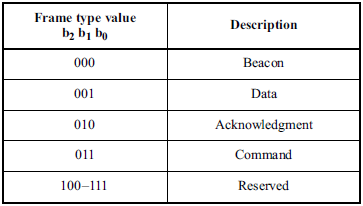 The security enabled subfield specifies the security on data frame is enable or not on transmission. This field is 1 bit in length, and it shall be set to one if the frame is protected by the MAC sublayer and shall be set to zero otherwise. The auxiliary security header field of the MHR shall be present only if the security enabled subfield is set to one.The frame pending subfield specifies the pending on data frame is available or not on transmission. This field is 1 bit in length and shall be set to one if the device sending the frame has more data for the recipient. This subfield shall be set to zero otherwise.The acknowledgment request subfield specifies whether an acknowledgment is required from the recipient device on receipt of a data or MAC command frame. This field is 1 bit in length and this subfield is set to one, the recipient device shall send an acknowledgment frame. If this subfield is set to zero, the recipient device shall not send an acknowledgment frame.5.2.1.2 Sequence Number field5.2.1.2.4 PHY VIThis field is not used except the VTASC, SS2DC, and IDE PHY modes.The Sequence Number field is 1 octet in length and specifies the sequence identifier for the frame.For a beacon frame, the Sequence Number field shall specify a BSN. For a data, acknowledgment, or MAC command frame, the Sequence Number field shall specify a DSN that is used to match an acknowledgment frame to the data or MAC command frame.5.2.1.4 Destination Address field5.2.1.4.4 PHY VIThis field is not used except the VTASC, SS2DC, and IDE PHY modes.The Destination Address field, when present, is either 2 octets or 8 octets in length, according to the value specified in the Destination Addressing Mode subfield of the frame control field, and specifies the address of the intended recipient of the frame. A 16-bit value of 0xffff in this field shall represent the broadcast short address, which shall be accepted as a valid 16-bit short address by all devices currently listening to the channel.This field shall be included in the MAC frame only if the Destination Addressing Mode subfield of the frame control field is nonzero.5.2.1.6 Source Address field5.2.1.6.4 PHY VIThis field is not used except the VTASC, SS2DC, and IDE PHY modes.The Source Address field, when present, is either 2 octets or 8 octets in length, according to the value specified in the Source Addressing Mode subfield of the frame control field, and specifies the address of the originator of the frame. This field shall be included in the MAC frame only if the Source Addressing Mode subfield of the frame control field is 10 or 11.5.2.1.8 Frame Payload field5.2.1.8.4 PHY VIThis field is not used except the VTASC, SS2DC, and IDE PHY modes.The Frame Payload field has a variable length and contains information specific to individual frame types. If the Security Enabled subfield is set to one in the frame control field, the frame payload is protected as defined by the security suite selected for that frame.5.2.1.9 FCS Field5.2.1.9.4 PHY VIThis field is not used except the VTASC, SS2DC, and IDE PHY modes.The FCS field is 2 octets in length and the FCS is calculated over the MHR and MSDU parts of the frame. The FCS shall be only generated for payloads greater than zero bytes. The FCS is an optional and is given in Annex C. ProjectIEEE P802.15 Working Group for Wireless Personal Area Networks (WPANs)IEEE P802.15 Working Group for Wireless Personal Area Networks (WPANs)TitleD4 Comments Resolution Based PHY VI MAC Frame Format Specification D4 Comments Resolution Based PHY VI MAC Frame Format Specification Date SubmittedSeptember, 2017September, 2017SourceJaesang cha (SNUST), Vinayagam Mariappan (SNUST), Soonho Jung (SNUST), Sooyoung Chang (CSUS), Seongjin Choi (SNUST)Voice:	[   ]
Fax:	[   ]
E-mail:	[chajs@seoultech.ac.kr]1 Re:Draft D4 Comment Resolution based PHY VI MAC Frame Format Specification Draft D4 Comment Resolution based PHY VI MAC Frame Format Specification AbstractDetails of Resolutions regarding to the submitted Comments on D4 are suggested for PHY VI MAC Frame Format Specification Revision. The PHY VI is designed to operate on the application services like LED ID, LiFi/CamCom, Digital Signage with Advertisement Information etc.Details of Resolutions regarding to the submitted Comments on D4 are suggested for PHY VI MAC Frame Format Specification Revision. The PHY VI is designed to operate on the application services like LED ID, LiFi/CamCom, Digital Signage with Advertisement Information etc.PurposeDraft D4 Comments Resolutions and Editorial Revision.Draft D4 Comments Resolutions and Editorial Revision.NoticeThis document has been prepared to assist the IEEE P802.15.  It is offered as a basis for discussion and is not binding on the contributing individual(s) or organization(s). The material in this document is subject to change in form and content after further study. The contributor(s) reserve(s) the right to add, amend or withdraw material contained herein.This document has been prepared to assist the IEEE P802.15.  It is offered as a basis for discussion and is not binding on the contributing individual(s) or organization(s). The material in this document is subject to change in form and content after further study. The contributor(s) reserve(s) the right to add, amend or withdraw material contained herein.ReleaseThe contributor acknowledges and accepts that this contribution becomes the property of IEEE and may be made publicly available by P802.15.The contributor acknowledges and accepts that this contribution becomes the property of IEEE and may be made publicly available by P802.15.